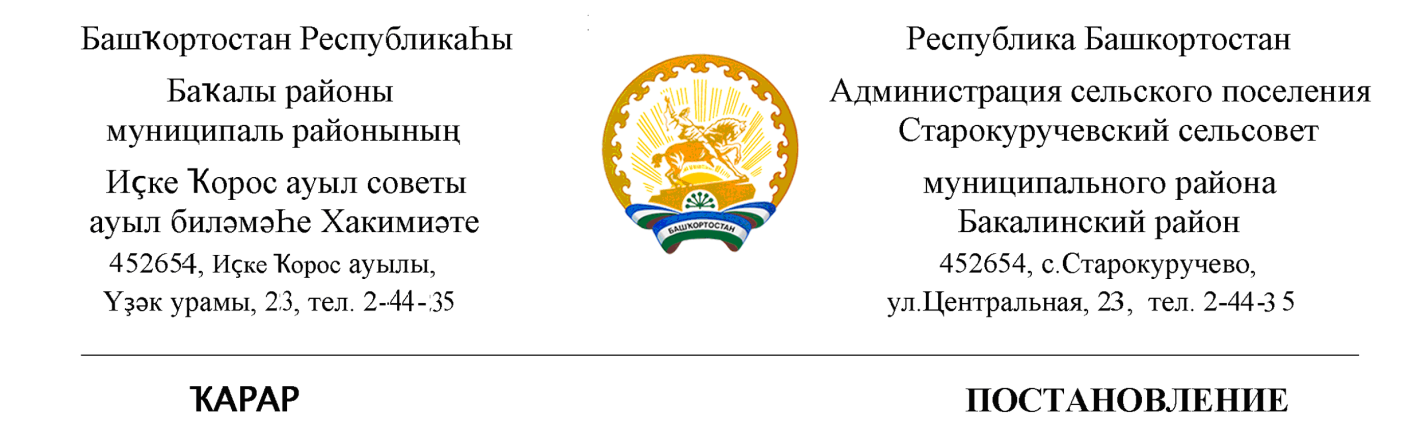 01  апрель    2021  й.                          № 50                       01 апреля      2021 г.                                           О присвоении адресаРуководствуясь Федеральным законом от 06.10.2003 №131-ФЗ "Об общих принципах организации местного самоуправления в Российской Федерации", Федеральным законом от 28.12.2013 №443-ФЗ "О федеральной информационной адресной системе и о внесении изменений в Федеральный закон "Об общих принципах организации местного самоуправления в Российской Федерации", Правилами присвоения, изменения и аннулирования адресов, утвержденными Постановлением Правительства Российской Федерации от 19.11.2014 №1221, Приказом Минфина России от 05.11.2015 №171н «Об утверждении Перечня элементов планировочной структуры, элементов улично-дорожной сети, элементов объектов адресации, типов зданий (сооружений), помещений, используемых в качестве реквизитов адреса, и правил сокращенного наименования адресообразующих элементов», ПОСТАНОВЛЯЮ:1. Вновь построенному жилому дому   расположенному на земельном участке с кадастровым номером 02:07:190401:38 следующий адрес:Российская Федерация, Республика Башкортостан, Бакалинский  муниципальный район, Сельское поселение Старокуручевский  сельсовет, деревня Балчиклы, улица Центральная, д.162.Контроль за исполнением настоящего Постановления оставляю за собой.Глава администрациисельского поселения                                                     И.М.МаннаповО присвоении почтового адреса1. Квартире  с  кадастровым  номером 02:07:180601:1214  присвоить почтовый адрес: 452654, Российская Федерация , Республика Башкортостан, Бакалинский муниципальный  район, сельское поселение Старокуручевский сельсовет , село Старокуручево, улица Центральная 24 квартира 12. Квартире  с  кадастровым  номером 02:07:180601:1261  присвоить почтовый адрес: Российская Федерация ,Республика Башкортостан, Бакалинский муниципальный  район, сельское поселение Старокуручевский сельсовет , село Старокуручево, улица Центральная 24 квартира 23.  Квартире  с  кадастровым  номером 02:07:180601:1211  присвоить почтовый адрес: 452654, Российская Федерация , Республика Башкортостан, Бакалинский муниципальный  район, сельское поселение Старокуручевский сельсовет , село Старокуручево, улица Центральная 24 квартира 22.Управляющей делами администрации сельского поселения Старокуручевский сельсовет  Гилаевой Э.С. внести изменения в похозяйственную книгу.И.о.главы  сельского поселенияСтарокуручевский сельсовет                                                     Э.С.Гилаева